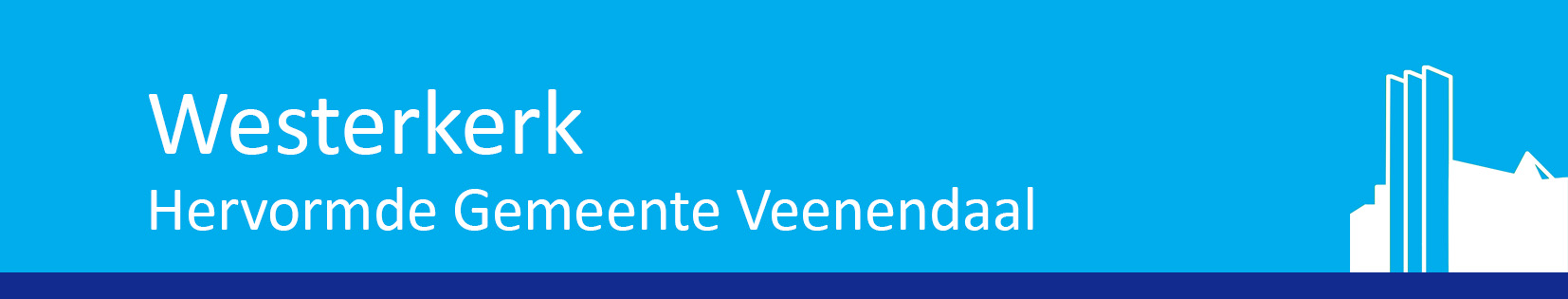 ‘Lente in West’Verwerking van de gespreksvragen 
(kringen, jeugdwerk, gemeenteavond, leeftijdsgroepen, etc.) Datum: 7 april 2022
Enkele opmerkingen voorafPlan een bijeenkomst tussen 6 en 10 juni, de terugkoppeling moet 13 juni binnen zijnTussen 30 mei en 10 juni kan ook maar dan mis je de dienst van 5 juniDeel de tijd voor de bespreking van de vragen in 3 stukken, hiermee voorkom je dat er geen tijd overblijft voor vraag 3.Stuur “ Lente in West - Handleiding voor het gesprek in de gemeente” ruim voor de bespreking ter voorbereiding naar de deelnemersAls er consensus is m.b.t. het antwoord dan noteer je één antwoordAls de meningen verdeeld zijn noteer je meerdere antwoorden 
bijvoorbeeld;5 personen: (mening X)6 personen: (mening Y)3 personen: (mening Z)Gevevens groepNaam groep:		………………………………………………………………..Aantal deelnemers:	………………………………………………………………..VragenAls kerkenraad zien we al geruime tijd dat mensen om ons heen, jong en oud, de kerk verlaten en regelmatig ook het geloof loslaten.Dit baart ons zorgen, daar kunnen we de ogen niet voor sluiten.
Herken jij dit? 
………………………………………………………………………………………………………………….………………………………………………………………………………………………………………….………………………………………………………………………………………………………………….Tegelijk verlangen we ernaar dat de Westerkerk een plek van geestelijke vernieuwing is en zal blijven voor alle generaties. Vandaar ons motto ‘Lente in West’. Dit vraagt om een diepe afhankelijkheid van God en om bereidheid tot aanpassing waar nodig om nieuwe generaties hopelijk vast te houden.
Hoe beleef jij dat?………………………………………………………………………………………………………………….………………………………………………………………………………………………………………….………………………………………………………………………………………………………………….Hoe zouden we deze afhankelijkheid meer tot uitdrukking kunnen brengen?………………………………………………………………………………………………………………….………………………………………………………………………………………………………………….………………………………………………………………………………………………………………….We zoeken een weg om ruimte te geven aan verschillende geloofstalen in de gemeente, verschillende manieren om God en elkaar te ontmoeten en naar zijn Stem te luisteren.
Hoe sta je tegenover het idee van twee morgendiensten in de Westerkerk met een verschillend karakter, waarbij de tweede dienst zich dan met name zal richten op de jongere generaties?………………………………………………………………………………………………………………….………………………………………………………………………………………………………………….………………………………………………………………………………………………………………….Hoe sta je tegenover het idee om in één morgendienst meer ruimte te geven aan elementen als bijvoorbeeld lofprijzing, inbreng van jongeren en/of meer interactie met de gemeente?………………………………………………………………………………………………………………….………………………………………………………………………………………………………………….………………………………………………………………………………………………………………….